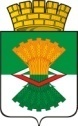 ДУМАМАХНЁВСКОГО МУНИЦИПАЛЬНОГО ОБРАЗОВАНИЯтретьего созыва РЕШЕНИЕот   14 октября     2015 года          п.г.т. Махнёво                        №   18 Об информации Администрации Махнёвского муниципального образования по реализации подпрограммы «Развитие национальной экономики в Махнёвском муниципальном образовании на 2014-2020 годы» муниципальной программы «Развитие Махнёвского муниципального образования на 2014-2020 годы»   за 2014 год          Рассмотрев информацию Администрации Махнёвского муниципального образования о реализации подпрограммы «Развитие национальной экономики в Махнёвском муниципальном образовании на 2014-2020 годы» муниципальной программы «Развитие Махнёвского муниципального образования на 2014-2020 годы» за 2014 год,  Дума Махнёвского муниципального образования      РЕШИЛА:Информацию Администрации Махнёвского муниципального образования о реализации подпрограммы «Развитие национальной экономики в Махнёвском муниципальном образовании на 2014-2020 годы» муниципальной программы «Развитие Махнёвского муниципального образования на 2014-2020 годы»  за 2014 год, принять к сведению (прилагается).Настоящее Решение вступает в силу со дня его принятия.Направить настоящее Решение для  опубликования  в газету «Алапаевская искра» и разместить на официальном сайте Махнёвского муниципального образования в сети «Интернет».Председатель Думы муниципального образования                                                     И.М.АвдеевГлава муниципального образования 			              А.В.ЛызловПриложениек Решению Думы Махнёвскогомуниципального образования                                                                   от 14.10.2015  № 18Информация Администрации Махнёвского муниципального образования по  реализации подпрограммы «Развитие национальной экономики в Махнёвском муниципальном образовании на 2014-2020 годы» муниципальной программы «Развитие Махнёвского муниципального образования на 2014-2020 годы», за 2014 год 	Подпрограмма «Развитие национальной экономики в Махнёвском муниципальном образовании на 2014-2020 годы» муниципальной программы «Развитие Махнёвского муниципального образования на 2014-2020 годы» утверждена  постановлением Администрации Махнёвского муниципального образования от 22 ноября 2013 года № 1040 (с изменениями от 26 мая 2014 года № 434, от 18 августа 2014 года № 636, от 15 сентября 2014 года № 698, от 22 декабря 2014 года № 981).	Цель подпрограммы «Развитие национальной экономики в Махнёвском муниципальном образовании на 2014-2020 годы» муниципальной программы «Развитие Махнёвского муниципального образования на 2014-2020годы» - содействие развитию субъектов малого и среднего предпринимательства на территории Махнёвского муниципального образования, обеспечение занятости и самозанятости населения Махнёвского муниципального образования.	Общий объем финансирования за 2014 год, предусмотренный на реализацию подпрограммы «Развитие национальной экономики в Махнёвском муниципальном образовании на 2014-2020годы» за счет средств МБ составил  60,0 тыс. рублей (план – 60,0 тыс. рублей) или 100 % от средств, запланированных на год.	В рамках реализации подпрограммы «Развитие национальной экономики в Махнёвском муниципальном образовании на 2014-2020 годы» на 2014 год были предусмотрены следующие мероприятия:Предоставление субсидий субъектам малого и среднего предпринимательства на компенсацию затрат по доставке товаров первой необходимости в труднодоступные сельские населённые пункты.Было  запланировано 50,0 тыс.рублей (МБ – 50,0 тыс.рублей, ОБ – 0 тыс.рублей), фактически освоено – 50,0 тыс.рублей (МБ – 50,0 тыс.рублей), процент исполнения составляет 100 %.По предоставлению финансовой поддержки субъектам малого и среднего предпринимательства 12.05.2014 года был объявлен конкурс о приёме заявок с 15 мая 2014 года по 13 июня 2014 года на предоставление субсидий по затратам субъектов малого и среднего предпринимательства на компенсацию затрат по доставке товаров первой необходимости в труднодоступные сельские населённые пункты Махнёвского муниципального образования. Информация об объявлении конкурса о приёме заявок на предоставление субсидий по затратам субъектов малого и среднего предпринимательства на компенсацию затрат по доставке товаров первой необходимости в труднодоступные сельские населённые пункты Махнёвского муниципального образования размещена на сайте Махневского муниципального образования во вкладке «Предпринимательство» и в газете «Алапаевская искра». 09 июня 2014 года продлен срок приёма заявок на предоставление субсидий по затратам субъектов малого и среднего предпринимательства на компенсацию затрат по доставке товаров первой необходимости в труднодоступные сельские населённые пункты Махнёвского муниципального образования до 19 июня 2014 года (включительно).Поступила одна заявка, соответствующая условиям предоставления субсидий, от Махнёвского районного потребительского общества. 07 июля 2014 года заключен договор с Махнёвским районным потребительским обществом о предоставлении субсидии. Субсидия на компенсацию затрат по доставке товаров первой необходимости в труднодоступные сельские населённые пункты Махнёвского муниципального образования 11 июля 2014 года в сумме 50,0 тыс. рублей перечислена на расчетный счет Махнёвского районного потребительского общества. 21 октября 2014 года в Реестр субъектов малого и среднего предпринимательства – получателей муниципальной поддержки Администрации Махнёвского муниципального образования внесены сведения о субъекте малого и среднего предпринимательства – получателе муниципальной поддержки. Реестр субъектов малого и среднего предпринимательства – получателей муниципальной поддержки Администрации Махнёвского муниципального образования размещен на официальном сайте Махнёвского муниципального образования во вкладке «Предпринимательство».организация  и проведение сельскохозяйственных ярмарок на территории Махнёвского муниципального образования было запланировано из средств МБ 10,0 тыс.руб., фактически освоено 10,0 тыс.руб., процент исполнения составляет 100 %.В 2014 году проведено две муниципальные сельскохозяйственные ярмарки на территории «Ярмарки выходного дня» ИП Алышовой С.Ф.:31 мая 2014 года – IX муниципальная сельскохозяйственная ярмарка;20 сентября 2014 года – Х муниципальная сельскохозяйственная ярмарка. Информация подготовлена  Цепелевой  Людмилой Семеновной,   специалистом 1 категории     отдела экономики и потребительского рынка Администрации   Махнёвского МО.